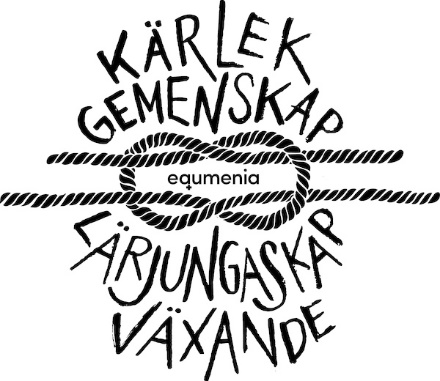 ÅRSBERÄTTELSE FÖR NÄVESTAKYRKANS UNGDOM 2020Nävestakyrkans Ungdom är barn- och ungdomsarbetet som lever och formas i gemenskap med Nävestakyrkan i Ekeby. Organisatoriskt är det också en del av det nationella arbetet i och genom Equmenia.Året 2020 kommer alltid att bli ihågkommet som året då Covid-19 kom till vårt land och då vi behövde börja hålla avstånd. För en förening och organisation som har som ledord kärlek, gemenskap, lärjungaskap och växande märks det. Det vi strävar efter är att erbjuda mötesplatser där barn och unga får mötas och växa i gemenskap med varandra och får höra att de är älskade och önskade. Men det här året har vi delvis varit tvungna att avstå från de mötena. Vi har inte kunnat göra som vi brukar, men vi har gjort det vi har kunnat i tro på att barnen inte minst under år som dessa behöver vuxna som ser och lyssnar, hopp och framtidstro.  Här följer nu en redogörelse över hur detta sett ut i praktiken under 2020. Under året som gått har de återkommande verksamheterna varit den öppna förskolan Lillträffen, Nävesta Kids, scout och Tweens. Till det kommer också Gudstjänsterna för barn och vuxna. Detta är egentligen församlingens verksamhet, men eftersom den riktar sig till barn tas den med här.  Gudstjänster med barn och vuxnaUnder våren och delar av hösten har församlingen mötts ungefär en gång i månaden till gudstjänster med barn och vuxna. Vid dessa samlingar är det en tydlig intention att göra barnen delaktiga på olika sätt. De har klivit in i berättelser och blivit aktörer och fått uttrycka sina egna tankar och böner genom föremål och bilder. Under hösten följde vi berättelsen om Daniel i gamla testamentet och hur han och hans vänner mötte en hel del motgångar, men tog sig igenom dem och fick förstå att Gud är med. Den sista gudstjänsten med barn och vuxna kunde vi pga restriktioner av antalet personer i en samling inte ha på plats. Istället spelades då delar in av ledare och barn och klipptes ihop till en julhälsning från barn och vuxna till varandra. Jonas LundkvistLillträffenLillträffen har varit öppen 9-12 både vanliga fredagar och vid något tillfälle under loven under våren och i inledningen av hösten. Därefter stängde vi ner denna verksamhet då den samlar människor som inte ses annars vilket samhället uppmanade oss att undvika. När vi haft öppet har det funnits tid för barnen att leka och pyssla och för de vuxna att mötas. Vid 10 har vi serverat fika och därefter har vi om det funnits önskemål om det haft en sångstund. Därefter har det varit fortsatt fri lek.Det har varit en mycket liten, men trogen skara som kommit under året. Framförallt har det varit pappor som kommit och uppskattat de lite vuxnare samtalen runt fikaborden. Jonas LundkvistScouternaScouterna träffas på tisdagskvällar mellan kl.18.00 - 19.15 och består av en trogen grupp där de flesta kommer varje gång. Under båda terminerna har det varit 20-25 scouter vid varje tillfälle. Vår målsättning för scoutprogrammet är att planera utomhusaktiviteter så fort årstid och väderlek tillåter. På våra scoutsamlingar vill vi erbjuda barnen upplevelser i naturen, att de får känna glädje och möjligheter i Guds skapelse, och att vi människor är en del av skapelsen. Vi samtalar också om att vi har ett ansvar att vara rädda om varandra och naturen. Vi vill förmedla alla människors lika värde och lika rättigheter och värnar om ett gott kamratskap. Varje tillfälle har innehållit en andakt som Jonas ansvarat för, vårterminens utgick från ett trolleri och höstterminens ett kapitel ur ”Djurens andaktsbok”. Till höstterminen togs beslut att använda Equmenias scouthalsduk och den 22 september delades nya lila halsdukar med Equmenias vita symbol i kanten ut till alla scouter. Vårterminen startade med aktiviteter som tillverkning av söljor i renhorn, läderarbeten och tårtmästerskap och en kväll var vi bjudna till scoutgruppen i Betel, Örebro. I slutet av mars sammanföll våra planerade uteaktiviteter och rekommendationer utifrån smittskyddssynpunkt och vi kunde fortsätta ute enligt programmet förutom en planerad familjedag med äventyrsvandring. På hajkplatsen bestod aktiviteterna av att lära om kniv med mål att ”ta märken”. Aktiviteter på hajkplatsen varierades med spårning och traditionsenligt fiske vid kanalen. Vårterminen avslutades med hajk där 18 scouter deltog på kvällen och nästan lika många levde lägerliv på hajkplatsen och sov över i vindskydden. På morgonen mötte knappt 50 morgonpigga familjemedlemmar och församlingsmedlemmar upp till spårning och gökotta med solsken och varm gemenskap i Tärnqvists trädgård. Sommarens scoutläger ställdes in pga. rådande pandemi och istället gjordes en dagsutflykt tillsammans med scouterna i Betel, Örebro. En mycket varm sommardag vandrade vi några kilometer för att komma till Jätteberget och utforska dess grottsystem. Höstterminen började med uteaktiviteter på hajkplatsen och efter novemberlovet hann vi med en pysselgång inne i kyrkan. Sedan gjorde smittläget att vi hastigt fick ställa om och fortsätta med uteaktiviteter, trotsa novembermörker och höstväder, och planera för korvgrillning och att vara fysiskt aktiva istället för att vara nära varandra. Vidare tillät inte smittläget att bjuda in familjerna till julavslutning, alternativ avlutning blev ett uppskattat fackeltåg genom byn. Målet för tåget var kyrkans parkering där vi möttes av en sprakande eld, lekte ”springlekar” och fick pepparkakor och värmande glögg. Till sist utdelning av märken, ett ”Ekeby scout” och ett ”Knivmärke” att sy på den nya halsduken. Ledare under året har varit Jonas Lundkvist, Leif Granath, Ethel Davidsson och Rikard Davidsson. Ethel DavidssonNävesta KidsNävesta Kids träffas på söndagar då församlingen har sin gudstjänst. Under året har vi haft 20 barn mellan 4 och 12 barn. Vi valde att ha alla barn i en och samma grupp. Ibland har även yngre barn deltagit tillsammans med en förälder och det har fungerat bra. Vi har oftast börjat Nävesta Kids i  gudstjänsten  och därefter gått iväg till barnens egen samling efter en stund. Några gånger har vi hyrt Ekebys skolas gympasal. Där har vi haft en kortare samling samt gemensamma och fria lekar. Barnen har gillat dessa samlingar mycket. Även om våra samlingar har varierat när det gäller plats och utformning så har vi format dem utifrån terminens tema. Gemensamt är att varje samling har innehållit någon form att berättelse eller tanke, bön och lek eller pyssel. Temat för vårterminen var: lita på Gud. Vi inledde året med skapelseberättelsen och andra bibelberättelserna från Gamla Testamentet. Vi har upplevt att barnen har varit engagerade i frågor, samtal och lekar. I mitten av mars ordnade församlingen en frågestund där barnen i olika åldrar fick uttrycka vad de önskade att göra när vi träffas till gudstjänst och Nävesta Kids. Det framkom att en del barn vill vara mer engagerade på gudstjänster t.ex. med att sjunga. Några barn tyckte att det var för få lekar. Vi samtalade om att ordna med en enkät till de större barnen för att höra deras åsikter. Att barnen ska få vara delaktiga har vi i Nävesta Kids försökt att ta fasta på. Vi vill forma samlingar för barnen där det är möjligt. En gång fick några av de större barnen vara med och leda en samling. Andra gånger har de som önskat fått vara med och tända ljus, dela ut bönelappar och andra praktiska saker som vi har gjort i våra samlingar. Nävesta Kids ledare har tillsammans med pastor Jonas Lundqvist ansvarat för gudstjänster för stora och små. Under vårterminen har vi haft fyra gudstjänster varav två utomhus. Sedan mitten av mars så har vi haft färre samlingar än planerat p.g.a. Covid-19 pandemin. De barn som har kommit på våra samlingar har också varit markant färre den sista delen av terminen. Som ett resultat av detta försökte vi hålla mer pandemisäkra samlingar. Vi valde dessutom att ordna en gudstjänst utomhus och det blev en värdefull stund för både barn och deras föräldrar. Terminen avslutades i juni med en gudstjänst i äppellunden då två barn fick varsin bibel.  Temat för höstterminen var: Gud vill ge oss en framtid och ett hopp. Den inleddes med en samling i gympahallen. Därefter har vi haft fyra samlingar i kyrkan samt två gudstjänster för stora och små. Coronarestriktioner har påverkat Nävesta Kids möjligheter markant denna termin. Flera ledare har varit sjuka. Dessutom har vi inte kunnat hålla i de samlingar som vi har planerat för att Nävestakyrkan  valde att inte träffas till fysiska samlingar till följd av pandemin. Därför blev den inspelade gudstjänsten som vi kunde sända i advent särskilt viktig. Barnen deltog med sång och hälsningar (som föräldrar hade skickat in) och församlingens pastor Jonas berättade utifrån Israels ökenvandring om att Gud alltid vill vara med oss och leda oss. I december fick alla barn varsin adventskalender i brevlådan och senare även en god julhälsning. Flera av ledarna har valt att sluta i Nävesta Kids helt och hållet eller ta ett uppehåll. Därför har Jonas Lundqvist, Belinda Neander (valberedningen) samt Ann Torstadius kallat till ett möte i januari där vi ska samtala om hur vi tänker om Nävesta Kids framtid. Med hopp inför framtiden och tro på att Gud genom nya ledare vill fortsätta att berätta om sin kärlek för alla barn går vi in i det nya året 2021 med glädje. Ledare under året var Sune Davidsson, Jonas Bertilsson, Ida Örnberg, Anna Henriksson (endast vårterminen) samt Ann Torstadius.Ann TorstadiusTweensUnder våren fortsatte vi vårt arbete för barn i mellanstadiet tillsammans med Fylstakyrkan, ett arbete som känts berikande för oss – och det verkar som att även de varit glada för detta. En höjdpunkt under året var vårt lilla dagkollo på Talludden under sommaren. Programmet har bestått i olika lekar och utmaningar och vi har sett hur barn tagit med sig vänner till samlingarna vilket vi ser som ett tecken på att de har trivts. Även de avslutande andakterna med en berättelse från en ledare, sång och möjlighet för den som vill att dela böneämnen har varit viktiga stunder för gruppen. Under hösten fick vi ställa in de flesta av våra samlingar eftersom barn och ledare kommer från olika sammanhang och därför inte skulle träffas utifrån smittorisken. Ledare från oss har varit Susanne och Gustaf Bronegård samt Jonas Lundkvist. Jonas LundkvistStyrelsenDet har hållits ett årsmöte och några ledarsamlingar/styrelsemöten under året.Styrelsen har under året varit sammansatt på följande sätt:	Ordförande:	EvaLott Sörsäter Olsson	Kassör:	Stig Olsson	Övriga ledamöter:	Ethel Davidsson     	Scout		Jonas Lundkvist	Lillträffen och Tweens	Ann Torstadius	Nävesta KidsStatistik över verksamhetsåret 2020Vi hade 2020 20 medlemmar i åldern 7-25 år, vilket är en färre än i fjol. Eftersom det bara är deltagare i åldern 7-25 som är intressanta ur bidragssynpunkt är det scouterna vi har tillfrågat om att aktivt ta ställning för medlemmar. Av 30 scouter valde alltså två tredjedelar att bli medlemmar. Det har varit 60 deltagare i vår verksamhet under året. Av deltagarna är 51 inte församlingsmedlemmar.Ett stort TACK till alla som varit ledare under året. EvaLott Sörsäter Olsson